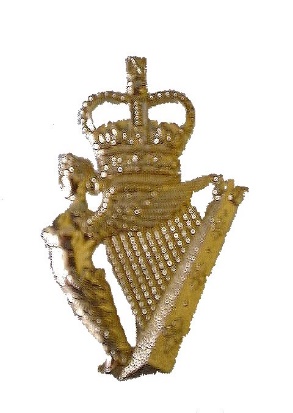                                                                                                                          01 June 2023 Dear UDR Veteran, The Trustees of The UDR Benevolent Fund are conscious that many UDR Veterans are experiencing health issues which have resulted in them being placed on NHS waiting lists to seen by a consultant.To try and help, the Trustees set-up a pilot health care scheme.The pilot scheme is being reviewed at present and the Trustees are considering the possibility of extending it for a further year to 31 August 2024.If the scheme is extended for a further year and you are not currently part of it, but would like to join, please complete the attached “Expression of Interest” form and return, preferably by email, or post, to be received no later than 13:00hrs on Friday 07 July 2023 If you are currently on the pilot, you do not need to re-apply.The headline benefits include:£500 annually towards the cost of consultants’ fees (Consultant to be arranged by Westfield Health)£50 annually towards both dental and optician fees£100 annually towards therapiesHowever, the following are also included:DoctorLine™ – 24/7 virtual GP consultation service, with prescription if required24/7 advice and information Line – Legal, debt and health advice and speak to a counsellorMy Healthy Advantage App – Proactive health and wellbeing content and toolsMRI, CT and PET Scanning Services – Quick diagnosis from a high-quality scanBest Doctors® – Peace of mind through an expert second medical opinionWellbeing Plan – Live healthier with online health and wellbeing resourcesWestfield Rewards – Save money with offers from hundreds of leading retailersGym Discounts – Discounts at leading gyms and health clubs nationwideThe pilot scheme does not cost the Veteran anything, as the monthly premium is paid by the Benevolent Fund.To register your interest please complete the attached “Expression of Interest” document and return via email to udrbenfund@outlook.com  or post to The UDR Benevolent Fund, Anderson House, Palace Barracks, Holywood Co. Down, BT18 9QA.Brian KennedyBrian KennedySecretaryUDR Benevolent FundAnderson HousePalace BarracksHolywoodCo. DownBT18 9QA Mob    :  077 20677838 (Office)Email  : udrbenfund@outlook.com (Office)Health Scheme – Expression of InterestNameAddress(Including Post Code)Telephone Address(Including Post Code)Telephone Address(Including Post Code)Telephone Address(Including Post Code)Telephone Address(Including Post Code)Telephone EmailDate of BirthGenderMaleMaleFemaleFemaleService No.Battalion Battalion Personal DeclarationPersonal DeclarationI served as a member of The Ulster Defence Regiment (Please tick the box) - Proof of Service may be required - A false declaration will result in you becoming liable for any premiums paid on your behalf under legal recourse.I served as a member of The Ulster Defence Regiment (Please tick the box) - Proof of Service may be required - A false declaration will result in you becoming liable for any premiums paid on your behalf under legal recourse.I served as a member of The Ulster Defence Regiment (Please tick the box) - Proof of Service may be required - A false declaration will result in you becoming liable for any premiums paid on your behalf under legal recourse.I served as a member of The Ulster Defence Regiment (Please tick the box) - Proof of Service may be required - A false declaration will result in you becoming liable for any premiums paid on your behalf under legal recourse.I served as a member of The Ulster Defence Regiment (Please tick the box) - Proof of Service may be required - A false declaration will result in you becoming liable for any premiums paid on your behalf under legal recourse.I served as a member of The Ulster Defence Regiment (Please tick the box) - Proof of Service may be required - A false declaration will result in you becoming liable for any premiums paid on your behalf under legal recourse.I served as a member of The Ulster Defence Regiment (Please tick the box) - Proof of Service may be required - A false declaration will result in you becoming liable for any premiums paid on your behalf under legal recourse.I served as a member of The Ulster Defence Regiment (Please tick the box) - Proof of Service may be required - A false declaration will result in you becoming liable for any premiums paid on your behalf under legal recourse.I served as a member of The Ulster Defence Regiment (Please tick the box) - Proof of Service may be required - A false declaration will result in you becoming liable for any premiums paid on your behalf under legal recourse.I served as a member of The Ulster Defence Regiment (Please tick the box) - Proof of Service may be required - A false declaration will result in you becoming liable for any premiums paid on your behalf under legal recourse.Data ProtectionData ProtectionI agree to The UDR Benevolent Fund sharing the aboveinformation with the Health Scheme provider; and retainingthe contact details for the annual update of scheme records.I also undertake to advise The UDR Benevolent Fund shouldmy contact details change (Please tick the box) – Details of The UDR Benevolent Fund Data Protection policy can be found in the attached document I agree to The UDR Benevolent Fund sharing the aboveinformation with the Health Scheme provider; and retainingthe contact details for the annual update of scheme records.I also undertake to advise The UDR Benevolent Fund shouldmy contact details change (Please tick the box) – Details of The UDR Benevolent Fund Data Protection policy can be found in the attached document I agree to The UDR Benevolent Fund sharing the aboveinformation with the Health Scheme provider; and retainingthe contact details for the annual update of scheme records.I also undertake to advise The UDR Benevolent Fund shouldmy contact details change (Please tick the box) – Details of The UDR Benevolent Fund Data Protection policy can be found in the attached document I agree to The UDR Benevolent Fund sharing the aboveinformation with the Health Scheme provider; and retainingthe contact details for the annual update of scheme records.I also undertake to advise The UDR Benevolent Fund shouldmy contact details change (Please tick the box) – Details of The UDR Benevolent Fund Data Protection policy can be found in the attached document I agree to The UDR Benevolent Fund sharing the aboveinformation with the Health Scheme provider; and retainingthe contact details for the annual update of scheme records.I also undertake to advise The UDR Benevolent Fund shouldmy contact details change (Please tick the box) – Details of The UDR Benevolent Fund Data Protection policy can be found in the attached document I agree to The UDR Benevolent Fund sharing the aboveinformation with the Health Scheme provider; and retainingthe contact details for the annual update of scheme records.I also undertake to advise The UDR Benevolent Fund shouldmy contact details change (Please tick the box) – Details of The UDR Benevolent Fund Data Protection policy can be found in the attached document I agree to The UDR Benevolent Fund sharing the aboveinformation with the Health Scheme provider; and retainingthe contact details for the annual update of scheme records.I also undertake to advise The UDR Benevolent Fund shouldmy contact details change (Please tick the box) – Details of The UDR Benevolent Fund Data Protection policy can be found in the attached document I agree to The UDR Benevolent Fund sharing the aboveinformation with the Health Scheme provider; and retainingthe contact details for the annual update of scheme records.I also undertake to advise The UDR Benevolent Fund shouldmy contact details change (Please tick the box) – Details of The UDR Benevolent Fund Data Protection policy can be found in the attached document I agree to The UDR Benevolent Fund sharing the aboveinformation with the Health Scheme provider; and retainingthe contact details for the annual update of scheme records.I also undertake to advise The UDR Benevolent Fund shouldmy contact details change (Please tick the box) – Details of The UDR Benevolent Fund Data Protection policy can be found in the attached document I agree to The UDR Benevolent Fund sharing the aboveinformation with the Health Scheme provider; and retainingthe contact details for the annual update of scheme records.I also undertake to advise The UDR Benevolent Fund shouldmy contact details change (Please tick the box) – Details of The UDR Benevolent Fund Data Protection policy can be found in the attached document Pilot SchemeI wish to take part in the pilot scheme (Please tick the box) I wish to take part in the pilot scheme (Please tick the box) 